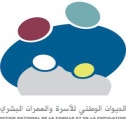 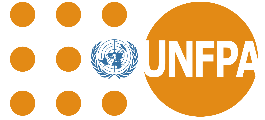 APPEL A CONDIDATURETermes de RéférenceRECRUTEMENT D’UN.E CONSULTANT.E NATIONAL.E POUR L’ELABORATION D’UN REFERENTIEL DU RÔLE DES PSYCHOLOGUES AU SEIN DES STRUCTURES DE SANTE SEXUELLE ET REPRODUCTIVEStructure/OrganisationL’Office National de la Famille et la Population (ONFP) avec le Fonds des Nations Unies pour la Population (UNFPA) - TunisieCadre de la missionDans le cadre de la mise en œuvre du plan de travail annuel 2021 entre l’ONFP et l’UNFPA, il est prévu de recruter un consultant national, pour élaborer un « réferentiel du rôle des psychologues au sein des structures de santé sexuelle et reproductive».Sujet de la consultationElaboration d’un manuel de référence en santé sexuelle et reproductive pour les psychologues.JustificatifReconnaitre la santé mentale au sein de la composante SSR, constitue un pas très important pour aller au-delà de la sphère physique de la SSR et assurer un état de bien-être total de toute personne, notamment les femmes, les jeunes et des adolescents. Le lien entre la SSR et la santé mental est de plus en plus étudié et reconnu ; à savoir les troubles dépressifs et anxieux durant la grossesse, les troubles psychologiques encourus et retrouvés chez les femmes victimes des violences sexistes, les barrières imposées conditionnant l’accès à une vie sexuelle et reproductive épanouie pour les personnes handicapées, l’angoisse vécue à des étapes importantes de la vie sexuelle et reproductive, liée au manque d’information sur la puberté ou bien les perceptions négatives de la ménopause ; Le parcours d’une personne à travers le circuit, est souvent semé d’une prédisposition mentale, qui pourrait être attribuée à un bagage socioculturel, ou des perceptions individuelles ou collectives des services (avortement, contraception des jeunes, IST, VIH…), ou encore aux identités et expériences personnelles (personnes handicapées, Femmes victimes de violences, personnes migrantes…) ou bien à la dynamique de la physiologie humaine (Ménopause, grossesse, puberté...)Par ailleurs, la psychologie joue un rôle très important dans l’éducation à la sexualité en vue de permettre aux jeunes et adolescents de se sentir dans un espace de sécurité où ils peuvent s’exprimer librement par rapport à leur sexualité, de comprendre leurs droits et les défendre (de plus si le psychologue est bien informé il pourrait participer à éclaircir leur connaissance sur leur bien être sexuel et contribue à améliorer leur santé sexuelle et reproductive…)C’est dans cette optique que les centres de la santé et de la reproduction et les espaces Ami de jeunes de l’ONFP, ont intégré un accompagnement psychologique au sein de leurs services.Dans le but de l’amélioration des services psychologiques des détenteurs de droits qui visitent les différentes structures de l’ONFP ; et qui se retrouvent dans le besoin d’un accompagnement psychologique et dans le  cadre de la mise en œuvre du plan de travail annuel 2021 entre l’ONFP et l’UNFPA, il est prévu de recruter un consultant national, pour élaborer un « réferentiel du rôle des psychologues au sein des structures de santé sexuelle et reproductive».Objectifs de la mission La présente consultation a pour objectifs de :Evaluer la situation actuelle de la prise en charge psychologique des bénéficiaires de service (jeunes et adultes) concernant les différentes composantes de la santé sexuelle et reproductive : rôle, tâches actuelles, aspirations, barrières, limites…Définir le rôle du psy au sein de l’ONFP, et au sein de chaque composante SSRMettre en place des outils de travail, de recueil et d’analyse des données des consultations psychologiques.Tâches et responsabilitésEn Etroite collaboration avec l’équipe du projet en charge du suivi de la réalisation de cette mission (l’ONFP et de l’UNFPA), le(a) consultant(e) est amené(e) à :Présenter au cours d’une réunion avec le comité technique identifié, la méthodologie de travail adopté et le planning des tâches à accomplir.Assurer une revue documentaire sur l’état des lieux de la prise en charge psychologique en SSR en Tunisie et dans le monde.Organiser des séances de travail (focus groupe) avec les psychologues de l’ONFP ; ces visites couvriront plusieurs centres dans le grand Tunis et en dehors du grand Tunis (centres régionaux de santé de la reproduction, centres de santé de base…)Produire un document contenant l’état des lieux de cette prise en charge psychologique au sein des structures ONFP et/ou SSR en Tunisie. Produire le référentiel, contenant les éléments suivants :Objectifs de ce manuel : i) définir « termes de référence des psychologues, leur rôle, la prise en charge psychologique des différentes composantes de la SSR, à savoir la périnatalité, la planification familiale, les cancers génitaux, l’infertilité, la ménopause, les troubles sexuels, pré-nuptialité, la violence fondée sur le genre, les conduites addictives, les adolescents et les jeunesLa prise en charge psychologique par composante. ii) développer les outils et les fiches de recueil de données standards à utiliser par tous les psychologues.Partager les drafts avec le comité de pilotage pour revue et commentaires.Faciliter un atelier de présentation des drafts des deux documents.Faciliter un atelier de validation du référentiel.Remettre en 02 exemplaires les documents finaux, en version soft et hard à l’ONFP.LivrablesA la fin de la mission, le consultant aura fourni :Une note méthodologique mise à jour suite à la première réunion avec l’équipe du projet (y compris un calendrier d’exécution) : 10 Juin 2021Les rapports des deux ateliers de présentation des drafts et de la validation des documents : 30 Juin 2021Un document sur l’état des lieux de la prise en charge psychologique en SSR en Tunisie et dans le monde : 30 Juillet 2021 Un référentiel du rôle du psychologue par composante et en général dans les strucutres de l’ONFP : 30 Août 2021Outil de travail et de recueil de données psychologiques : 10 Septembre 2021Rapport final de mission regroupant les documents mentionnés plus haut : 30 septembre 2021Critères d’éligibilité Etre titulaire d'un diplôme supérieur en psychologie clinique  Une expérience d’au moins une dizaine d’années d’expérience et de connaissance dans le domaine de la SSR en Tunisie, est un atout.  Avoir d’excellentes capacités communicationnelles.Une expérience en matière d’élaboration de référentiel est souhaitée.Une expérience d’animation d’ateliersUne expérience d’appui et ou de publication de documents/recherches/revue dans le domaine de la psychologie clinique.Dossier de candidature Les personnes intéressées sont appelées à présenter un dossier de candidature comportant : Un CV détaillé Une note méthodologique précisant la démarche à adopter pour la réalisation de cette mission et incluant un calendrier d’exécutionDes exemples de missions antérieures similaires au sujet de la consultation actuelleConditions de travail et durée Lieu : Tunisie Durée : 35 jours de travail effectif à partir de la signature du contrat.Les livrables finaux doivent être remis au plus tard le 30 septembre 2021.A l’issue de la mission, le consultant fournira deux documents tels que définis dans le produit et les tâches. Les honoraires seront déterminés selon la Grille des Consultants Nationaux des Nations Unies en Tunisie.Pour postulerLe dossier complet doit être envoyé par email à l’adresse suivante : tunisia.office@unfpa.org et ce avant le 04 Juin 2021 à 23H59.Il faut mettre comme objet « REFERENTIEL DU RÔLE DES PSYCHOLOGUES AU SEIN DES STRUCTURES DE SANTE SEXUELLE ET REPRODUCTIVE »